ΠΡΟΣΟΧΗ –ΕΝΗΜΕΡΩΣΗ  ΔΗΛΩΣΗ ΣΥΓΚΑΤΑΘΕΣΗΣΣας ενημερώνουμε από τις 25 Μαΐου 2018 εφαρμόζεται ο Γενικός Κανονισμός GDPR EE2016/679 της Ευρωπαϊκής Ένωσης, για την Προστασία Προσωπικών ΔεδομένωνΟ Δήμος Παλαιού Φαλήρου επεξεργάζεται τα δεδομένα που προσκομίζονται στο πλαίσιο των αιτημάτων σας,  μόνο με τη ρητή και ανεπιφύλακτη συναίνεσή σας. Τα προσωπικά σας δεδομένα δεν διατίθενται σε τρίτους για οποιοδήποτε σκοπό με εξαίρεση την παραπομπή των απολύτως απαραιτήτων εγγράφων ή στοιχείων προς κρατικές ή άλλες υπηρεσίες, απαραίτητες για την υλοποίηση των αιτημάτων σας.Ο Γενικός Κανονισμός GDPR ΕΕ2016/679 σας παρέχει το δικαίωμα:Γνώσης των δεδομένων σας προσωπικού χαρακτήρα, που τηρούνται ή επεξεργάζονται.Αίτησης διόρθωσης/ή και συμπλήρωσης των δεδομένων αυτών, αφού προσκομιστεί το απαραίτητο έγγραφο από το οποίο προκύπτει η συμπλήρωση/διόρθωσή τους. Αίτησης περιορισμού ή άρνησης της περαιτέρω επεξεργασίας των προσωπικών δεδομένων σας. Αίτησης διαγραφής των δεδομένων σας από τα αρχεία του Δήμου Παλαιού Φαλήρου.Αφού ενημερώθηκα πλήρως για τον τρόπο διαχείρισης των προσωπικών μου δεδομένων, τηρώντας το Γενικό Κανονισμό GDPREE2016/679 της Ευρωπαϊκής Ένωσης για την Προστασία Προσωπικών Δεδομένων από το Δήμο Παλαιού Φαλήρου, συμφωνώ και παρέχω τη ρητή και ανεπιφύλακτη συγκατάθεσή μου για την επεξεργασία τους, με μόνο σκοπό την κατάθεση της αίτησης -ένστασης και ότι άλλο απαιτείται (σύμβαση) για τη συμμετοχή μου στο πρόγραμμα "ΠΡΟΩΘΗΣΗ ΚΑΙ ΥΠΟΣΤΗΡΙΞΗ ΠΑΙΔΙΩΝ ΓΙΑ ΤΗΝ ΕΝΤΑΞΗ ΤΟΥΣ ΣΤΗΝ ΠΡΟΣΧΟΛΙΚΗ ΕΚΠΑΙΔΕΥΣΗ, ΚΑΘΩΣ ΚΑΙ ΓΙΑ ΤΗΝ ΠΡΟΣΒΑΣΗ ΠΑΙΔΙΩΝ ΣΧΟΛΙΚΗΣ ΗΛΙΚΙΑΣ, ΕΦΗΒΩΝ ΚΑΙ ΑΤΟΜΩΝ ΜΕ ΑΝΑΠΗΡΙΑ, ΣΕ ΥΠΗΡΕΣΙΕΣ ΔΗΜΙΟΥΡΓΙΚΗΣ ΑΠΑΣΧΟΛΗΣΗΣ, 2024-2025".Με τη συμπλήρωση της παρούσης Αίτησης – Εκδήλωσης ενδιαφέροντος τεκμαίρεται ότι o/η αιτών/ούσα έλαβε γνώση της δήλωσης συγκατάθεσης για την επεξεργασία των προσωπικών της δεδομένων και συμφωνεί με το περιεχόμενο της.ΠΡΟΣΟΧΗ!! Τα στοιχεία που αναφέρονται πρέπει να συμπληρωθούν με ακρίβεια, ώστε να συμπληρωθεί ΣΩΣΤΑ η αίτηση – ένσταση – σύμβαση κ.λ.π.  για λογαριασμό του/ης αιτούντος/ούσας προς την ΕΕΤΑΑ,  να διερευνηθεί η δυνατότητα ή μη συμμετοχής σας σύμφωνα με όσα ορίζονται από την Ευρωπαϊκή πρόσκληση, καθώς και για την συμπλήρωση της μελλοντικής σύμβασης – voucher με το Δήμο Παλαιού Φαλήρου και ότι άλλο απαιτηθεί.Ο/Η ΥΠΟΓΡΑΦΩΝ/ΟΥΣΑ………………………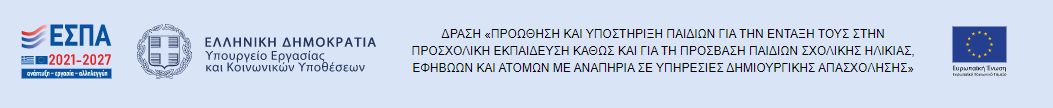 